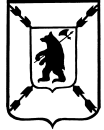 Об утверждении Порядка составления проекта бюджета Пошехонского муниципального района на очередной финансовый год и на плановый периоди о  признании утратившими силу отдельных постановлений АдминистрацииПошехонского муниципального района           В соответствии со статьями 169 и 184 Бюджетного кодекса Российской Федерации, пунктом 12 решения Собрания Депутатов Пошехонского муниципального района от  26 октября 2017 года № 45 «Об утверждении Положения о бюджетном процессе в Пошехонском муниципальном районе в новой редакции»  и статьей 26 Устава Пошехонского муниципального районаПОСТАНОВЛЯЕТ:1. Утвердить прилагаемый Порядок составления проекта бюджета Пошехонского муниципального района на очередной финансовый год и плановый период.2. Признать утратившими силу постановления Администрации Пошехонского муниципального района:- от 19.07.2022г. № 412 «Об утверждении Плана-графика разработки проекта бюджета Пошехонского муниципального района на 2023 год и плановый период 2024-2025 годов»;  - от 24.07.2014г. № 888 «О порядке составления проекта районного бюджета на очередной финансовый год и плановый период и признании утратившим силу постановления главы Пошехонского муниципального района от 04 сентября 2009г. № 895».  3. Структурным подразделениям Администрации муниципального района и главным распорядителям бюджетных средств обеспечить реализацию мероприятий в установленные сроки.4. Контроль за исполнением постановления возложить на управление финансов администрации Пошехонского муниципального района.5. Постановление вступает в силу с момента подписания.Глава  Пошехонского муниципального района                                                                     Н.Н. БеловУТВЕРЖДЕНпостановлением Администрации   Пошехонского муниципального районаот  19 июля 2023г. № 449 ПОРЯДОКсоставления проекта бюджета Пошехонского муниципального района на очередной финансовый год и на плановый период1. Общие положения1.1. Порядок составления проекта бюджета Пошехонского муниципального района на очередной финансовый год и на плановый период (далее – Порядок) устанавливает порядок и сроки составления проекта бюджета Пошехонского муниципального района на очередной финансовый год и на плановый период (далее – проект бюджета района).1.2. Для целей Порядка все термины и понятия применяются в значениях, указанных в Бюджетном кодексе Российской Федерации и нормативно-правовых актах Пошехонского муниципального района.Под субъектами бюджетного планирования Пошехонского муниципального района понимаются органы местного самоуправления Пошехонского муниципального района и главные распорядители бюджетных средств, осуществляющие формирование и реализацию государственной и муниципальной политики, нормативно-правовое регулирование в установленной сфере деятельности. Под участниками бюджетного процесса Пошехонского муниципального района понимаются Управление Федеральной налоговой службы по Ярославской области.1.3. Проект бюджета района составляется путем изменения параметров планового периода утвержденного бюджета района и добавления к ним параметров второго года планового периода проекта бюджета района.1.4. Все расходы в проекте бюджета района планируются в составе муниципальных программ Пошехонского муниципального района, за исключением:- расходов на содержание органов местного самоуправления Пошехонского муниципального района;- непредвиденных расходов, финансовое обеспечение которых осуществляется за счет резервного фонда Администрации Пошехонского муниципального района;- расходов на исполнение судебных актов по искам к Пошехонскому муниципальному району о возмещении вреда, причиненного гражданину или юридическому лицу в результате незаконных действий (бездействия) органов местного самоуправления (ОМСУ) либо должностных лиц этих органов, в том числе в результате издания органами местного самоуправления (ОМСУ) актов, не соответствующих закону или иному нормативному правовому акту, а также судебных актов по иным искам о взыскании денежных средств за счет средств бюджета Пошехонского муниципального района;- иных видов расходов.2. Порядок составления проекта бюджета района2.1. Проект бюджета района составляется в три этапа:- прогнозирование социально-экономического развития Пошехонского муниципального района и основных параметров бюджета района;- формирование проекта расходной части бюджета района на очередной финансовый год и на плановый период; - формирование и согласование документов и материалов, направляемых одновременно с проектом бюджета района в Собрание Депутатов Пошехонского муниципального района. Внесение проекта решения о бюджете района на рассмотрение в Собрание Депутатов Пошехонского муниципального района.2.2. Проект бюджета района составляется на основе документов, предусмотренных пунктом 7 раздела 2 решения Собрания Депутатов Пошехонского муниципального района от   26 октября 2017г. № 45 «Об утверждении Положения о бюджетном процессе в Пошехонском муниципальном районе», а также иных документов и сведений, формируемых уполномоченными органами на разных этапах составления проекта бюджета района.2.3. Состав документов и материалов, вносимых в Собрание Депутатов Пошехонского муниципального района вместе с проектом бюджета муниципального района, определяется в соответствии с пунктом 14 раздела 3 решения Собрания Депутатов Пошехонского муниципального района от 26 октября 2017г. № 45 «Об утверждении Положения о бюджетном процессе в Пошехонском муниципальном районе».2.4. Перечень субъектов бюджетного планирования Пошехонского муниципального района, участников бюджетного процесса Пошехонского муниципального района, ответственных за составление проекта бюджета района, сроки составления и представления документов и материалов, формируемых на этапах составления проекта бюджета района, определяются Графиком основных этапов составления проекта бюджета района (далее – График), приведенным в приложении к Порядку.2.5. В случае если последний день срока представления документов и материалов приходится на нерабочий день, документы и материалы представляются в предшествующий ему рабочий день.2.6. Субъекты бюджетного планирования Пошехонского муниципального района при необходимости запрашивают у организаций информацию, требующуюся для разработки проекта бюджета района.Приложениек ПорядкуГРАФИКосновных этапов составления проекта бюджета Пошехонского муниципального района на очередной финансовый год и на плановый период ЯРОСЛАВСКАЯ ОБЛАСТЬАДМИНИСТРАЦИЯ ПОШЕХОНСКОГО МУНИЦИПАЛЬНОГО  РАЙОНАП О С Т А Н О В Л Е Н И Е  19  июля 2023 г.                                                                                                            №  449                    г. Пошехонье№ п/пСубъект бюджетного планирования Пошехонского муниципального района, участник бюджетного процесса Пошехонского муниципального района, ответственные за исполнение мероприятийЭтап составления проектов бюджета Пошехонского муниципального района Субъект бюджетного планирования, участник бюджетного процесса Пошехонского муниципального района, которым направляются информация и материалы12341. Прогнозирование социально-экономического развития Пошехонского муниципального района и основных параметров бюджета Пошехонского муниципального района1. Прогнозирование социально-экономического развития Пошехонского муниципального района и основных параметров бюджета Пошехонского муниципального района1. Прогнозирование социально-экономического развития Пошехонского муниципального района и основных параметров бюджета Пошехонского муниципального района1. Прогнозирование социально-экономического развития Пошехонского муниципального района и основных параметров бюджета Пошехонского муниципального района1.1.До 01 августа текущего финансового года:До 01 августа текущего финансового года:До 01 августа текущего финансового года:1.1.1.Отдел имущественных и земельных отношений администрации Пошехонского муниципального районаПредставление для разработки основных направлений налоговой политики Пошехонского муниципального района информации о  проведенных мероприятиях и достигнутых результатах по инвентаризации объектов недвижимости (в том числе земельных участков), информации о  проведенных мероприятиях по обеспечению оптимального формирования перечня объектов для исчисления налога на имущество по кадастровой стоимости в отчетном и текущем финансовом годах и мероприятиях, планируемых по данным направлениям на очередной финансовый год и на плановый периодУправление финансов администрации Пошехонского муниципального района1.1.2.Управление Федеральной налоговой службы по Ярославской областиПредставление для разработки основных направлений налоговой политики Пошехонского муниципального района информации о проведенных мероприятиях по увеличению доходной базы бюджета района в отчетном и текущем финансовом годах, планируемых на очередной финансовый год и на плановый период мероприятиях по увеличению доходной базы бюджета района в рамках своей компетенцииУправление финансов администрации Пошехонского муниципального района1.2.До 20 августа текущего финансового года:До 20 августа текущего финансового года:До 20 августа текущего финансового года:1.2.1.Главные администраторы доходов бюджетаПредставление посредством государственной информационной системы «Единая интегрированная система управления бюджетным процессом «Электронный бюджет Ярославской области» (далее – ГИС ЕИИС УБП «Электронный бюджет Ярославской области») показателей оценки ожидаемого поступления доходов в текущем финансовом году и прогноза налоговых и неналоговых доходов бюджета на очередной финансовый год и на плановый период по администрируемым кодам бюджетной классификации в целях формирования реестра источников доходов бюджета Пошехонского муниципального районаУправление финансов администрации Пошехонского муниципального района1.2.2.Отдел имущественных и земельных отношений администрации Пошехонского муниципального районаПредставление прогноза доходов от продажи и использования имущества, находящегося в собственности Пошехонского муниципального района, на очередной финансовый год и на плановый период с обоснованием:- прогноза поступления доходов на очередной финансовый год и на плановый период;- ожидаемого поступления доходов в текущем финансовом году;- причин отклонения значений показателей доходов очередного финансового года от значений показателей текущего финансового года (рост/снижение, нормативные правовые акты, оказавшие влияние на значения показателей прогноза по доходам, изменение платежей крупных плательщиков);- причин отклонения утвержденных плановых значений показателей текущего года от ожидаемого поступления текущего годаУправление финансов администрации Пошехонского муниципального района1.2.3.Главные распорядители средств бюджета Представление сведений о муниципальных программах Пошехонского муниципального района и входящих в их состав структурных элементахУправление финансов администрации Пошехонского муниципального района1.3.До 25 августа текущего финансового года:До 25 августа текущего финансового года:До 25 августа текущего финансового года:1.3.1.Отдел доходов и экономического развития управления финансовадминистрации Пошехонского муниципального районаРазработка и направление основных показателей прогноза социально-экономического развития Пошехонского муниципального района на среднесрочный период (на очередной финансовый год и на плановый период)Управление финансов администрации Пошехонского муниципального района 1.3.2.Отдел жилищно-коммунального хозяйства, строительства, связи, транспорта и энергетики администрации Пошехонского муниципального районаПредставление прогноза тарифов (стоимости проезда) на пассажирские перевозки автомобильным транспортом общего пользования в внутримуниципальном сообщении на очередной финансовый год и на плановый период; Управление финансов администрации Пошехонского муниципального района1.4.До 01 сентября текущего финансового года:До 01 сентября текущего финансового года:До 01 сентября текущего финансового года:1.4.1.Управление финансов администрации Пошехонского муниципального районаРазработка прогноза налоговых и неналоговых доходов бюджета района и прогноза поступлений и выплат по источникам финансирования дефицита бюджета района на очередной финансовый год и на плановый период1.5.До 30 сентября текущего финансового года:До 30 сентября текущего финансового года:До 30 сентября текущего финансового года:1.5.1.Управление финансов администрации Пошехонского муниципального района Направление основных показателей прогноза социально-экономического развития Пошехонского муниципального района на среднесрочный период (на очередной финансовый год и на плановый период)Глава Пошехонского муниципального района2. Формирование проекта расходной части бюджета Пошехонского муниципального района на очередной финансовый год и на плановый период 2. Формирование проекта расходной части бюджета Пошехонского муниципального района на очередной финансовый год и на плановый период 2. Формирование проекта расходной части бюджета Пошехонского муниципального района на очередной финансовый год и на плановый период 2. Формирование проекта расходной части бюджета Пошехонского муниципального района на очередной финансовый год и на плановый период 2.1.До 01октября текущего финансового года:До 01октября текущего финансового года:До 01октября текущего финансового года:2.1.1 Отдел жилищно-коммунального хозяйства, строительства, связи, транспорта и энергетики администрации Пошехонского муниципального районаПредоставление предложений по формированию перечня объектов (укрупненных мероприятий) в рамках:- предоставления бюджетных инвестиций; - укрепления материально-технической базы бюджетных учреждений;- капитального (текущего) ремонта, в том числе по подготовке к зиме.Управление финансов администрации Пошехонского муниципального района2.1.2.Главные распорядители средств бюджетаФормирование  проектов соглашений о предоставлении финансирования для выполнения муниципальных заданий и планов финансово - хозяйственной деятельности с подтверждающими документами.Управление финансов администрации Пошехонского муниципального района2.1.3Главные администраторы доходов бюджетаПредоставление уточненных показателей прогноза доходов бюджета по кодам бюджетной классификации доходов бюджета, администрирование которых осуществляется главными администраторами доходов областного бюджета.Управление финансов администрации Пошехонского муниципального района2.2.До 01 ноября текущего финансового года:До 01 ноября текущего финансового года:До 01 ноября текущего финансового года:2.2.1.Кураторы муниципальных программПредставление паспортов (проектов паспортов) муниципальных программ районаУправление финансов администрации Пошехонского муниципального района2.2.2.Управление финансов администрации Пошехонского муниципального районаСверка исходных данных с ОМСУ городского и сельских поселений для осуществления расчетов распределения  дотации из районного фонда  финансовой поддержки поселений  на выравнивание бюджетной обеспеченностиГородское и сельские поселения3. Формирование и согласование документов и материалов, направляемых одновременно с проектом бюджета Пошехонского муниципального района на очередной финансовый год и на плановый период в Собрание Депутатов Пошехонского муниципального района. Внесение проекта решения «О бюджете Пошехонского муниципального района» в   Собрание Депутатов Пошехонского района3. Формирование и согласование документов и материалов, направляемых одновременно с проектом бюджета Пошехонского муниципального района на очередной финансовый год и на плановый период в Собрание Депутатов Пошехонского муниципального района. Внесение проекта решения «О бюджете Пошехонского муниципального района» в   Собрание Депутатов Пошехонского района3. Формирование и согласование документов и материалов, направляемых одновременно с проектом бюджета Пошехонского муниципального района на очередной финансовый год и на плановый период в Собрание Депутатов Пошехонского муниципального района. Внесение проекта решения «О бюджете Пошехонского муниципального района» в   Собрание Депутатов Пошехонского района3. Формирование и согласование документов и материалов, направляемых одновременно с проектом бюджета Пошехонского муниципального района на очередной финансовый год и на плановый период в Собрание Депутатов Пошехонского муниципального района. Внесение проекта решения «О бюджете Пошехонского муниципального района» в   Собрание Депутатов Пошехонского района3.1.До 10 ноября текущего финансового года:До 10 ноября текущего финансового года:До 10 ноября текущего финансового года:3.1.1.Управление финансов администрации Пошехонского муниципального районаНаправление:-предварительных итогов социально-экономического развития Пошехонского муниципального района за истекший период текущего финансового года и ожидаемые итоги социально-экономического развития Пошехонского муниципального района за текущий финансовый год;-уточненных основных показателей прогноза социально-экономического развития Пошехонского муниципального района на очередной финансовый год и на плановый период;- проекта решения о бюджете муниципального района на очередной финансовый год и на плановый период, а также разрабатываемых одновременно с ним документов и материаловГлаве Пошехонского муниципального района3.1.2.Управление финансов администрации Пошехонского муниципального района, главные распорядители средств бюджетаФормирование иных документов и материалов к проекту решения «О бюджете Пошехонского муниципального района на очередной финансовый год и на плановый период», установленных пунктом 14 раздела 3  решения Собрания Депутатов Пошехонского муниципального района от 26.10.2017г. № 45 «Об утверждении Положения о бюджетном процессе в Пошехонском муниципальном районе»3.2.До 15 ноября текущего финансового года:До 15 ноября текущего финансового года:До 15 ноября текущего финансового года:3.2.1.Управление финансов администрации Пошехонского муниципального районаФормирование и направление:- проекта решения «О бюджете Пошехонского муниципального района на очередной финансовый год и на плановый период» с приложениями и пояснительной запиской;-постановление администрации Пошехонского муниципального района, утверждающего основные направления бюджетной и налоговой политики Пошехонского муниципального района на очередной финансовый год и на плановый период;- оценки ожидаемого исполнения бюджета пошехонского муниципального района в текущем финансовом году;- прогноза основных характеристик (общего объема доходов, общего объема расходов, дефицита (профицита)) консолидированного бюджета на очередной финансовый год и на плановый периодСобрание Депутатов Пошехонского муниципального района3.2.2.Управление финансов администрации Пошехонского муниципального района, главные распорядители средств бюджетаФормирование документов и материалов, направляемых в Собрание Депутатов Пошехонского муниципального района:- методик (проектов методик), порядков (проектов порядков) и расчетов распределения межбюджетных трансфертов бюджетам поселений, входящим в состав Пошехонского муниципального района на очередной финансовый год и на плановый период;- иных документов и материалов, установленных пунктом 14 раздела 3  решения Собрания Депутатов Пошехонского муниципального района от 26.10.2017г. № 45 «Об утверждении Положения о бюджетном процессе в Пошехонском муниципальном районе»3.3.До 20 ноября текущего финансового года:До 20 ноября текущего финансового года:До 20 ноября текущего финансового года:Управление финансов администрации Пошехонского муниципального районаДоведение до кураторов муниципальных программ,  главных распорядителей средств бюджета Пошехонского муниципального района и структурных подразделений Администрации района изменений объемов бюджетных ассигнований из бюджета Пошехонского муниципального районаГлавные распорядители средств бюджета3.4.До 15 декабря текущего финансового года:До 15 декабря текущего финансового года:До 15 декабря текущего финансового года:3.4.1.Управление финансов администрации Пошехонского муниципального районаПроведение публичных слушаний по проекту бюджета Пошехонского муниципального района на очередной финансовый год и на плановый период3.4.2.Главные распорядители бюджетных средствПредставление расходов отраслей в разрезе подразделов, целевых статей, видов расходов и операций сектора государственного управления с выделением, в том числе суммы бюджетных средств, направляемых на выполнение утвержденных муниципальных программУправление финансов администрации Пошехонского муниципального района3.5.До 27 декабря текущего финансового года:До 27 декабря текущего финансового года:До 27 декабря текущего финансового года:Главные распорядители бюджетных средствУточнение: - соглашений о предоставлении финансирования для выполнения утвержденных муниципальных заданий;-планов финансово - хозяйственной деятельности на 2023 год и на плановый период 2024 и   2025годов с подтверждающими документамиУправление финансов администрации Пошехонского муниципального района 